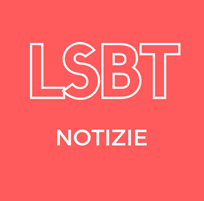 Corso di Laureain Scienze Bibliche e TeologicheIl corso di laurea in Scienza Bibliche e Teologiche nasce circa 25 anni fa, con l'intento di fornire una formazione qualificata, privilegiando modalità didattiche a distanza, a persone interessate in termini non necessariamente professionali all'orizzonte della teologia, in prospettiva protestante e in un orizzonte ecumenico. Negli ultimi anni sono stati massicciamente introdotti strumenti elettronici atti a facilitare la frequenza di chi lo desidera, e non vive a Roma, alle lezioni della Facoltà.L'approfondimento teologico si pone, per natura propria, su di un piano diverso rispetto alla ricerca di fede personale, ma può significativamente intrecciarsi con quest’ultima. Il corso di laurea, dunque, mantiene una natura accademica e non solo direttamente ecclesiale, ma si pone in dialogo intenso con le chiese e con coloro che, dentro e fuori di esse, conducono una ricerca spirituale che interroga la fede cristiana.Le persone iscritte ricevono materiali per lo studio individuale, la lettura critica e lo sviluppo di capacità basilari di condurre una ricerca autonoma. Esse possono altresì usufruire, per via telematica o anche in presenza fisica, delle lezioni programmate dalla Facoltà. Sono previsti seminari di studio intensivo (in presenza, a Roma e altrove, nonché online), sedute online di preparazione agli esami, momenti di incontro e approfondimento teologico a livello sia introduttivo, sia avanzato, anche con l'invito regolare di docenti ospiti dall'Italia e dall'estero.Coloro che ne hanno la possibilità e i requisiti linguistici, possono usufruire dei programmi Erasmus per periodi di studi all'estero.Sono previste modalità di sostegno e consulenza individuale, da parte dei docenti e di tutor locali.Anno accademico 2023-2024 - 1° semestreseminario introduttivo / riunione informativa:venerdì 6 ottobre 2023, ore 14-16,00  (per via telematica, ZOOM)FACOLTA’ VALDESE di TEOLOGIA, via P. Cossa 42, 00193 ROMASegreteria: segreteria@facoltavaldese.orgcomunicazioni e aggiornamenti disponibili sul sitowww.facoltavaldese.orgCorso di Laurea in scienze bibliche e teologicheMODALITA’ DI IMMATRICOLAZIONEIl Corso di Laurea in scienze bibliche e teologiche si sviluppa su 3 annirichiede l’acquisizione di 180 crediti, il superamento di 16 esamie la stesura di una tesi finale.La Laurea in scienze bibliche e teologiche è un titolo riconosciuto dal Ministero dell'Università e della Ricerca con decr. min. 16/05/2007 (G.U. n°124, 30/05/07).L’accesso al Corso è aperto a chiunque sia interessato, indipendentemente dalla sua personale posizione religiosa o ecclesiastica. Il Corso può essere seguito utilizzando materiali didattici appositamente predisposti per la formazione a distanza.Titolo di studio di ammissione: diploma di secondaria superiore.Immatricolazioni:le domande di immatricolazione possono pervenire alla segreteria della Facoltà nei periodi:- 28 agosto	– 29 settembre 2023:		immatricolazione 1° semestre dell’a. a.- 2 gennaio	– 31 gennaio 2024:		immatricolazione 2° semestre dell’a. a.Quota di immatricolazione:150,00 € - La quota comprende: set di materiali didatticiQuota di iscrizione annuale:per ciascuno dei 3 anni di Corso: 800,00 €suddivisibili in due rate semestrali di 400,00 € (vanno versate entro fine settembre ed entro  fine febbraio)Sono previste agevolazioni per iscritti appartenenti allo stesso nucleo familiare.Il 1° anno di fuori corso è gratuito.A partire dal 2° anno di fuori corso si richiede una quota di iscrizione di 100,00 €per ciascun esame (o per la tesi) da sostenere.INDIRIZZI TEMATICIIl Corso si articola in tre anni: partendo da un’area di formazione teologica basilare comune - 1° anno - permette di scegliere un percorso differenziato su 5 indirizzi tematici - 2° e 3° anno.I 5 indirizzi1. Biblico					cattedre: 	Antico e Nuovo Testamento2. Sistematico/etico			cattedra: 	Teologia sistematica3. Storico					cattedra: 	Storia del cristianesimo4. Ecumenico/religioni in dialogo	cattedra: 	Teologia sistematica5. Pratico/comunicazione:     catechesi, predicazione,     relazione d’aiuto, diaconia		cattedra: 	Teologia praticaPIANO GENERALE DEGLI STUDI1° anno: 60 crediti 48 crediti da esami (2 verifiche scritte + 1 colloquio per ciascun esame):1. introduzione interdisciplinare all’Antico Testamento						8 cr.2. introduzione interdisciplinare al Nuovo Testamento						8 cr.3. storia della Riforma protestante									8 cr.4. fondamenti di teologia sistematica									8 cr.5. introduzione alla teologia  pratica									8 cr.6. ecumenica (introduzione) oppure metodologia del dialogo interreligioso (introduzione)	8 cr.+ 12 crediti da conseguire mediante:a scelta:sessione di studi in Facoltà, con relazione scritta							4 cr.seminario locale, con relazione scritta								2 cr.esperienza formativa esterna, con relazione scritta							2 cr.verifica competenza greco biblico (greco biblico I)							8 cr.verifica competenza ebraico biblico	(ebraico biblico I)						8 cr.verifica competenza latino (latino I)	                                                                                              8 cr.certificazione conoscenza lingua straniera								4 cr.2° e 3° anno: 60 + 60 creditialmeno 40 + 40 crediti da esami  (2 verifiche scritte + 1 colloquio per ciascun esame): storia della Riforma protestante			biennalizzabile				8 cr.storia del cristianesimo antico e medievale		biennalizzabile				8 cr.storia del cristianesimo moderno e contemporaneo	biennalizzabile				8 cr.letteratura dell’Antico Testamento									8 cr.letteratura del Nuovo Testamento									8 cr.teologia dell’Antico Testamento									8 cr.teologia del Nuovo Testamento									8 cr. esegesi dell’Antico Testamento									8 cr.esegesi del Nuovo Testamento									8 cr.teologia sistematica					biennalizzabile				8 cr.storia del pensiero cristiano				biennalizzabile				8 cr.etica							biennalizzabile				8 cr.teologia pratica					biennalizzabile				8 cr.omiletica- liturgica I											8 cr.omiletica- liturgica II											8 cr.counseling pastorale					biennalizzabile				8 cr.catechetica												8 cr.diaconia												8 cr.ecumenica 						biennalizzabile				8 cr.metodologia del dialogo interreligioso 		biennalizzabile				8 cr.+ fino ad un massimo di 20 + 10  crediti  da conseguire mediante:stesura di un saggio nel 2° anno									4 cr.stesura di un saggio nel 3° anno									4 cr.a scelta: sessione di studi in Facoltà, con relazione scritta						4 cr.seminario locale, con relazione scritta								2 cr.esperienza formativa esterna, con relazione scritta							2 cr.verifica competenza greco biblico / verifica competenza ebraico biblico/ verifica competenza latino			                                                                                                                                      8 cr.3° anno: tesi												10 cr.PIANO DI STUDI DEL 1° ANNOIl primo anno di corso richiede l’acquisizione di 60 crediti:48 crediti da esami (6 esami) + 12 crediti da altre attività formative.Gli esami sono di tipo fondamentale, con una sola possibile opzione.Nell’ambito delle “altre attività formative” si richiede la partecipazione a una sessione di studi intensivi in Facoltà. L’acquisizione degli altri crediti “non da esami” può avvenire usufruendo di varie offerte formative, mediante la preparazione di prove di competenza nelle lingue bibliche, o ancora con la certificazione della conoscenza di lingue straniere.Sei esami fondamentali, comuni a tutti gli indirizzi:1.introduzione interdisciplinare all’Antico Testamento							8 cr.2.introduzione interdisciplinare al Nuovo Testamento							8 cr.3.storia della Riforma protestante									8 cr.4.fondamenti di teologia sistematica									8 cr.5.introduzione alla teologia pratica									8 cr.6.ecumenica (introduzione) oppure metodologia del dialogo interreligioso (introduzione)		8 cr.+ partecipazione ad 1 sessione di studi intensivi							4 cr.	totale crediti fondamentali 1° anno 	52 cr.+ 8 crediti, da acquisire mediante, a scelta:   - partecipazione a una sessione di studi intensivi, con relazione scritta*							4 cr.   - partecipazione a seminario locale **									2 cr.   - partecipazione ad esperienza formativa esterna							2 cr.   - verifica competenza greco biblico (greco biblico I)							8 cr.   - verifica competenza ebraico biblico (ebraico biblico I)						8 cr.   - verifica competenza latino (latino I)	                                                                                                       8 cr.   - certificazione della conoscenza di una o più lingue straniere					     max 4 cr.(diploma A1: nulla; A2: 2 crediti; B1: 3 crediti; da B2 in su: 4 crediti)* ogni anno accademico vengono organizzate 1-2 sessioni di studi intensivi** alcuni seminari permettono l’acquisizione di 4 o 6 o più crediti	totale crediti 1° anno 								60 cr.PIANO DI STUDI DEL 2° e 3° ANNOIl secondo anno di corso richiede l’acquisizione di 60 crediti:da un minimo di 40 ad un massimo di 48 crediti da esami (5 oppure 6 esami)+ da un minimo di 12 ad un massimo di 20 crediti da altre attività formative.Il piano di studi di ciascun indirizzo prevede esami fondamentali ed esami opzionali. L’acquisizione degli altri crediti “non da esami” può avvenire – come nel 1° anno – usufruendodi varie offerte formative, o mediante la preparazione di prove di competenza nelle lingue bibliche.Nell’ambito delle “altre attività formative” si richiede la stesura di un saggio.Questo elaborato scritto conclude il 2° anno e costituisce la prova di accesso al 3° anno di studi. Il terzo anno di corso richiede l’acquisizione di 60 crediti:40 crediti da esami (5 esami) + 10 crediti da altre attività formative + 10 crediti da tesi.Il piano di studi di ciascun indirizzo prevede esami fondamentali ed esami opzionali. L’acquisizione degli altri crediti “non da esami” può avvenire – come nei precedenti anni – usufruendo di varie offerte formative, o mediante la preparazione di prove di competenzanelle lingue bibliche.Nell’ambito delle “altre attività formative” si richiede la stesura di un saggio. Questo elaborato scritto conclude il 3° anno e costituisce la prova di accesso all'assegnazione della tesi. Il corso triennale si conclude con la discussione di una tesi (40 – 60 pp.) - 10 crediti.PIANO DI STUDI DELL’INDIRIZZO BIBLICO2° anno Cinque/sei esami:tre esami dell’indirizzo biblico:letteratura dell’Antico Testamento				 letteratura del Nuovo Testamento				 teologia dell’Antico Testamento oppure						teologia del Nuovo Testamento							due/tre esami a scelta							totale crediti da esami				40-48 cr.+ stesura di un saggio								4 cr.SAGGIO: in occasione dell’esame di Letteratura dell’Antico o del Nuovo Testamento 	   lo studente concorderà il saggio di Antico o di Nuovo Testamento 	   che discuterà in occasione dell’esame di Teologia dell’Antico o di Teologia del Nuovo Testamento.+ 8 / 16 crediti, da acquisire mediante, a scelta:   - partecipazione a sessione di studi intensivi, con relazione scritta 			4 cr.   - partecipazione a seminario locale							2 cr.   - partecipazione ad esperienza formativa esterna					2 cr.	   - verifica competenza greco biblico (greco biblico II)					8 cr.   - verifica competenza ebraico biblico	(ebraico biblico II)				8 cr.   - verifica competenza latino (latino I)	                                                                             8 cr.                                                                                               3° anno Cinque esami:tre esami dell’indirizzo biblico:teologia dell’Antico Testamento oppure			teologia del Nuovo Testamento				esegesi dell’Antico Testamento 				esegesi del Nuovo Testamento				due esami a scelta			totale crediti da esami					40 cr.+ stesura di un saggio								4 cr.saggio: in occasione dell’esame di Teologia dell’Antico o del Nuovo Testamento                lo studente concorderà il saggio di Antico o di Nuovo Testamento                che discuterà in occasione dell’esame di Esegesi dell’Antico o del Nuovo Testamento.+ 6 crediti, da acquisire mediante, a scelta:   - partecipazione a sessione di studi intensivi, con relazione scritta 			4 cr.   - partecipazione a seminario locale							2 cr.   - partecipazione ad esperienza formativa esterna					2 cr.	   - verifica competenza greco biblico (greco biblico II)					8 cr.   - verifica competenza ebraico biblico (ebraico biblico II)				8 cr.    - verifica competenza latino (latino II)	                                                                             8 cr.                                                                                               + 10 crediti da acquisire mediante discussione di una tesi:L’assegnazione di una tesi di ANTICO TESTAMENTO presupponel’aver sostenuto gli esami di Teologia dell’Antico Testamento e di Esegesi dell’Antico Testamento e l’aver redatto in Antico Testamento almeno uno dei due saggi richiesti, quello nel 3° anno.L’assegnazione di di una tesi di NUOVO TESTAMENTO presupponel’aver sostenuto gli esami di Teologia del Nuovo Testamento e di Esegesi del Nuovo Testamentoe l’aver redatto in Nuovo Testamento almeno uno dei due saggi richiesti, quello nel 3° anno.PIANO DI STUDI DELL’INDIRIZZOSISTEMATICO / ETICO2° anno Cinque/sei esami:due/tre esami dell’indirizzo sistematico/etico:teologia sistematica 1storia del pensiero cristiano (XIX e XX secolo) 1 oppureetica 1due/tre esami a scelta, di cui 1 dell’indirizzo biblico							totale crediti da esami				40-48 cr.+ stesura di un saggio								4 cr.SAGGIO: in occasione di uno degli esami dell’indirizzo sistematico/etico   	     lo studente concorderà il saggio di Teologia sistematica o Etica                 che discuterà in occasione di uno degli esami successivi.+ 8 / 16 crediti, da acquisire mediante, a scelta:   - partecipazione a sessione di studi intensivi, con relazione scritta 			4 cr.   - partecipazione a seminario locale							2 cr.   - partecipazione ad esperienza formativa esterna					2 cr.	   - verifica competenza greco biblico (greco biblico II)					8 cr.   - verifica competenza ebraico biblico	(ebraico biblico II)				8 cr.   - verifica competenza latino (latino II)	                                                                             8 cr.                                                                                               3° anno Cinque esami:tre esami dell’indirizzo sistematico eticoteologia sistematica 2etica (1 o 2)storia del pensiero cristiano (1 o 2)due esami a scelta			totale crediti da esami					40 cr.+ stesura di un saggio								4 cr.* in occasione di uno degli esami dell’indirizzo sistematico/etico   lo studente concorderà il saggio di Teologia sistematica o Etica   che discuterà in occasione di uno degli esami successivi+ 6 crediti, da acquisire mediante, a scelta:   - partecipazione a sessione di studi intensivi 						4 cr.   - partecipazione a seminario locale							2 cr.   - partecipazione ad esperienza formativa esterna					2 cr.	   - verifica competenza greco biblico (greco biblico II)					8 cr.   - verifica competenza ebraico biblico (ebraico biblico II)				8 cr.   - verifica competenza latino (latino II)	                                                                             8 cr.                                                                                               + 10 crediti da acquisire mediante discussione di una tesi:L’assegnazione di una tesi di TEOLOGIA SISTEMATICA presupponel’aver sostenuto gli esami di Teologia sistematica 1 e 2 e l’aver redatto in Teologia sistematica almeno uno dei due saggi richiesti, quello nel 3° anno.L’assegnazione di di una tesi di ETICA presupponel’aver sostenuto gli esami di Etica 1 e 2 e l’aver redatto in Etica almeno uno dei due saggi richiesti,quello nel 3° anno.PIANO DI STUDI DELL’INDIRIZZO STORICO 2° anno Cinque/sei esami:due/tre esami dell’indirizzo storico:storia del cristianesimo antico e medievale 1storia del cristianesimo moderno e contemporaneo 1con possibilità di inserire storia della riforma protestante 2due/tre esami a scelta, di cui 1 dell’indirizzo biblico							totale crediti da esami				40-48 cr.+ stesura di un saggio								4 cr.* in occasione di uno degli esami dell’indirizzo storico   lo studente concorderà il saggio di Storia   che discuterà in occasione di uno degli esami successivi+ 8 / 16 crediti, da acquisire mediante, a scelta:   - partecipazione a sessione di studi intensivi 						4 cr.   - partecipazione a seminario locale							2 cr.   - partecipazione ad esperienza formativa esterna					2 cr.	   - verifica competenza greco biblico (greco biblico II)					8 cr.   - verifica competenza ebraico biblico	(ebraico biblico II)				8 cr.   - verifica competenza latino (latino II)	                                                                             8 cr.                                                                                               3° anno Cinque esami:due/tre esami dell’indirizzo storicostoria del cristianesimo antico e medievale 2storia del cristianesimo moderno e contemporaneo 2con possibilità di inserire storia della riforma protestante 2due/tre esami a scelta			totale crediti da esami					40 cr.+ stesura di un saggio								4 cr.* in occasione di uno degli esami dell’indirizzo storico   lo studente concorderà il saggio di Storia   che discuterà in occasione di uno degli esami successivi+ 6 crediti, da acquisire mediante, a scelta:   - partecipazione a sessione di studi intensivi 						4 cr.   - partecipazione a seminario locale							2 cr.   - partecipazione ad esperienza formativa esterna					2 cr.	   - verifica competenza greco biblico (greco biblico II)					8 cr.   - verifica competenza ebraico biblico (ebraico biblico II)				8 cr.   - verifica competenza latino (latino II)	                                                                             8 cr.                                                                                               + 10 crediti da acquisire mediante discussione di una tesi:L’assegnazione di una tesi di STORIA presupponel’aver sostenuto 2 annualità della disciplina scelta per la tesi(Storia della Riforma protestante, oppure  Storia del cristianesimo antico e medievale,oppure Storia del cristianesimo moderno e contemporaneo) e l’aver redatto in tale disciplina almeno uno dei due saggi richiesti, quello nel 3° anno.PIANO DI STUDI DELL’INDIRIZZOECUMENICO / RELIGIONI IN DIALOGO2° anno Cinque/sei esami:due esami dell’indirizzo ecumenico/religioni in dialogo:ecumenica (introduzione) oppure metodologia del dialogo interreligioso (introduzione)ecumenica 1 oppure metodologia del dialogo interreligioso 1un esame dell’indirizzo storico, a sceltadue/tre esami a scelta, di cui 1 dell’indirizzo biblico							totale crediti da esami				40-48 cr.+ stesura di un saggio								4 cr.SAGGIO: in occasione di uno degli esami dell’indirizzo ecumenico/religioni in dialogo                lo studente concorderà il saggio di Ecumenica o di Dialogo interreligioso               che discuterà in occasione di uno degli esami successivi+ 8 / 16 crediti, da acquisire mediante, a scelta:   - partecipazione a sessione di studi intensivi 						4 cr.   - partecipazione a seminario locale							2 cr.   - partecipazione ad esperienza formativa esterna					2 cr.	   - verifica competenza greco biblico (greco biblico II)					8 cr.   - verifica competenza ebraico biblico	(ebraico biblico II)				8 cr.    - verifica competenza latino (latino II)	                                                                             8 cr.                                                                                               3° anno Cinque esami:due esami dell’indirizzo ecumenico/religioni in dialogoecumenica (1 o 2)metodologia del dialogo interreligioso (1 o 2)un esame dell’indirizzo sistematico/etico, a sceltadue esami a scelta			totale crediti da esami					40 cr.+ stesura di un saggio								4 cr.SAGGIO: in occasione di uno degli esami dell’indirizzo ecumenico/religioni in dialogo                lo studente concorderà il saggio di Ecumenica o di Dialogo interreligioso                che discuterà in occasione di uno degli esami successivi+ 6 crediti, da acquisire mediante, a scelta:   - partecipazione a sessione di studi intensivi, con relazione scritta 			4 cr.   - partecipazione a seminario locale							2 cr.   - partecipazione ad esperienza formativa esterna					2 cr.	   - verifica competenza greco biblico (greco biblico II)					8 cr.   - verifica competenza ebraico biblico (ebraico biblico II)				8 cr.   -  verifica competenza latino (latino II)	                                                                8 cr.                                                                                               + 10 crediti da acquisire mediante discussione di una tesi:L’assegnazione di una tesi di ECUMENICA presuppone l’aver sostenuto gli esami di Ecumenica1 e 2 e l’aver redatto in Ecumenica almeno uno dei due saggi richiesti, quello nel 3° anno.L’assegnazione di una tesi di DIALOGO INTERRELIGIOSO presupponel’aver sostenuto gli esami di Metodologia del dialogo interreligioso 1 e 2 e l’aver redattonella stessa disciplina almeno uno dei due saggi richiesti, quello nel 3° anno.PIANO DI STUDI DELL’INDIRIZZOPRATICO / COMUNICAZIONEQuesto indirizzo è particolarmente rivolto a laici, uomini e donne che svolgono o intendono svolgerenelle chiese uno dei seguenti ministeri: catechesi / predicazione / relazione d’aiuto / diaconia.Il corso di studi della Facoltà offre una formazione di tipo culturale. In collaborazione con le strutturelocali delle chiese e delle opere diaconali sono previsti momenti di training operativo2° anno Cinque/sei esami:tre/quattro esami dell’indirizzo pratico:teologia pratica 1, e due/tre esami a scelta tracounseling pastorale 1 - catechetica - liturgica / omiletica - diaconiadue/tre esami a scelta, di cui uno dell’indirizzo biblico							totale crediti da esami				40-48 cr.+ stesura di un saggio								4 cr.SAGGIO: in occasione di uno degli esami dell’indirizzo pratico 	   lo studente concorderà il saggio che discuterà in occasione di un esame successivo.+ 8 / 16 crediti, da acquisire mediante, a scelta:   - partecipazione a sessione di studi intensivi, con relazione scritta			4 cr.   - partecipazione a seminario locale							2 cr.   - partecipazione ad esperienza formativa esterna					2 cr.	   - verifica competenza greco biblico (greco biblico II)					8 cr.   - verifica competenza ebraico biblico	(ebraico biblico II)				8 cr.   - verifica competenza latino (latino II)	                                                                             8 cr.                                                                                               3° anno Cinque esami:tre esami dell’indirizzo praticoteologia pratica 2, e due esami a scelta tracounseling pastorale 2 – catechetica - liturgica / omiletica - diaconiadue esami a scelta			totale crediti da esami					40 cr.+ stesura di un saggio								4 cr.SAGGIO: in occasione di uno degli esami dell’indirizzo pratico 	   lo studente concorderà il saggio che discuterà in occasione di un esame successivo.+ 6 crediti, da acquisire mediante, a scelta:   - partecipazione a sessione di studi intensivi, con relazione scritta 			4 cr.   - partecipazione a seminario locale							2 cr.   - partecipazione ad esperienza formativa esterna					2 cr.	   - verifica competenza greco biblico (greco biblico II)					8 cr.   - verifica competenza ebraico biblico (ebraico biblico II)				8 cr.      - verifica competenza latino (latino I)	                                                                             8 cr.                                                                                               + 10 crediti da acquisire mediante discussione di una tesi:L’assegnazione di una tesi di COUNSELING PASTORALE presupponel’aver sostenuto gli esami di Counseling pastorale 1 e 2 e l’aver redatto in Counseling pastorale almeno uno dei due saggi richiesti, quello nel 3° anno.L’assegnazione di una tesi di CATECHETICA / DIACONIA / Liturgica-Omiletica presuppone l’aver sostenuto il relativo esame e l’aver redatto nella disciplina scelta almeno uno dei due saggi richiesti, quello nel 3° anno.METODOLOGIA DIDATTICAIncontri online con i docentiPer favorire lo studio individuale a distanza e la preparazione agli esami, viene predisposto ogni anno un programma di varie attività di didattica seminariale organizzata online e di durata di una mezza giornata: un'opportunità per gli studenti di confrontarsi sia con i colleghi sia con i/le docenti. Nel corso di ciascuna sessione viene presentata una delle unità didattiche, uno dei moduli del programma o un problema inerente alla metodologia degli studi. In particolare agli/lle studenti del primo anno si suggerisce di partecipare al seminario di apertura e ad almeno due altri seminari, di cui uno di metodologia degli studi.Verifiche a distanza e colloqui d'esameLa verifica avviene in due momenti. Il primo è quello della verifica a distanza, tramite questionari.	Al termine dello studio di ciascuna unità, si richiede l’invio di alcune risposte scritte alle domande poste nelle schede di verifica e/o di un breve elaborato scritto. Farà seguito, da parte della Facoltà, l’approvazione di questi lavori e l’ammissione all’esame orale, accompagnata, da parte del/la docente da eventuali commenti ed indicazioni per la preparazione del colloquio d’esame.I colloqui d’esame, le cui date vengono calendarizzate e comunicate all’inizio del semestre, avvengono attualmente online (Skype); qualora la situazione epidemiologica lo consentirà, presso la sede della Facoltà, Roma, via Pietro Cossa 44, ingresso segreteria/biblioteca (vengono periodicamente fissati e comunicati i calendari delle giornate d’esame: http://facoltavaldese.org/it/Laurea+in+SBT).Nell’ambito dell’esame i contenuti informativi specifici di ogni unità non vengono più riverificati; obiettivo del colloquio è invece la valutazione dell’insieme della formazione acquisita.Obiettivi della formazioneAmbito delle conoscenze (contenuti dell'apprendimento, cioè il "sapere"), da acquisire progressivamente nell'arco del primo e del secondo anno:linguaggio settoriale di ciascuna delle 5 discipline teologiche; alcune tematiche introduttive e/o rilevanti, a livello di alta divulgazione, di ciascuna delle 5 discipline teologiche; e nel terzo anno:un'area delimitata, a livello di approfondimento, in una delle discipline teologiche.Ambito delle capacità (possibilità operativa di applicare in situazioni concrete l'istruzione appresa, cioè il "saper fare"), da sviluppare gradualmente nell'arco dei primi due anni:comprensione attiva del linguaggio settoriale e della struttura dei vari strumenti: schede, articoli, libri, manuali, dizionari, enciclopedie, ecc.; sulle materie trattate, realizzazione di schemi, mappe, sintesi, ecc.; saper riportare una posizione altrui ("stato della questione", argomentazioni presentate), valutarne gli argomenti e scegliere una posizione motivandola; e nel terzo anno:saper porre le domande e trasformarle in un progetto organizzato di studio; saper predisporre del materiale informativo e didattico nel campo dell'indirizzo scelto; saper realizzare recensioni, articoli, relazioni su dibattiti, convegni, ecc. relativi ad argomenti dell'indirizzo scelto; saper intervenire in pubblico su un argomento dell'indirizzo scelto (ad es.: organizzazione e conduzione di uno studio biblico o di un ciclo di conferenze; presentazione di un libro; gestione di una tavola rotonda; ecc.).Ambito degli atteggiamenti (il tipo di approccio o di attitudine personale nell'impegno allo studio ed alla pratica, cioè il "saper essere"), da assumere e maturare nel corso dell'intero processo di formazione, ed oltre:impegno ad un lavoro di ricerca, apertura ad un approccio critico, sviluppato nell'ottica della libertà scientifica;dialettica tra la convinzione forte (la propria convinzione che si esprime, o quella dell'interlocutore che si rispetta cercando prima di tutto di capirla) e il riconoscimento di altre convinzioni;flessibilità e apertura a nuove formulazioni e nuovi linguaggi;disponibilità al confronto con la realtà ecclesiale e/o scolastica e/o culturale che usufruirà dei risultati della ricerca.Partecipazione ai corsi in FacoltàPer favorire lo studio individuale a distanza e la preparazione agli esami, viene predisposto ogni anno un programma di varie attività di didattica seminariale organizzata online e di durata di una mezza giornata: un'opportunità per gli studenti di confrontarsi sia con i colleghi sia con i/le docenti. Nel corso di ciascuna sessione viene presentata una delle unità didattiche, uno dei moduli del programma o un problema inerente alla metodologia degli studi. In particolare agli/lle studenti del primo anno si suggerisce di partecipare al seminario di apertura e ad almeno due altri seminari, di cui uno di metodologia degli studi.4 NOVEMBRE: SEMINARIO SULLA PREPARAZIONE DEGLI ESAMI DI INTRODUZIONE INTERDISCIPLINARE NT (PROF. ERIC NOFFKE) ORE: 9-12,30, ZOOM18 NOVEMBRE: SEMINARIO SULLA PREPARAZIONE DEGLI ESAMI DELL’INDIRIZZO PRATICO (PROF. LOTHAR VOGEL) ORE: 9-12,30, ZOOM9 DICEMBRE: SEMINARIO SULLA PREPARAZIONE DEGLI ESAMI DI INTRODUZIONE INTERDISCIPLINARE AT (PROF. DANIELE GARRONE) ORE: 9-12,30, ZOOM13 GENNAIO: SEMINARIO SULLA PREPARAZIONE DEGLI ESAMI DI FONDAMENTI DI TEOLOGIA SISTEMATICA (PROF. FULVIO FERRARIO) ORE: 9-12,30, ZOOM10 FEBBRAIO: SEMINARIO SULLA PREPARAZIONE DEGLI ESAMI DI STORIA DELLA RIFORMA PROTESTANTE (PROF. LOTHAR VOGEL) ORE: 9-12,30, ZOOMSessione di studio intensivo in Facoltà   Per favorire lo studio individuale a distanza viene ogni anno predisposto un programma di varie attività di didattica “in presenza (attualmente online)”: un'opportunità per gli studenti di confrontarsi sia con i colleghi sia con i docenti. Generalmente nei mesi di giugno/luglio viene organizzata presso la sede della Facoltà a Roma una sessione di studio intensiva (venerdì/sabato/eventualmente domenica). Nel corso della sessione viene presentata una delle unità didattiche o uno dei moduli del programma, od una ricerca interdisciplinare. La sessione si conclude con la richiesta di una relazione scritta che permetterà l’acquisizione dei relativi crediti formativi. Oltre a ciò gli studenti del corso in scienze bibliche e teologiche vengono informati di tutte le attività didattiche (in special modo: corsi e seminari intensivi) proposte dal corso di laurea specialistica in teologia, e ne possono usufruire ottenendo i crediti formativi.► Le prossime Sessioni intensive di studio sono previste per:                                                                             - 6-7 OTTOBRE 2023 (a cura del Prof. Fulvio Ferrario)- 22-23 GIUGNO 2024 (a cura del Prof. Lothar Vogel)Seminari localiNel corso dell’anno vengono anche organizzati da strutture locali in diverse città italiane alcuni seminari locali e vari programmi di formazione locale (anche online). Queste sono le principali occasioni per maturare crediti formativi non da esami. Qualora poi gli studenti e le studentesse interessate non potessero frequentare iniziative di formazione direttamente organizzate dalla Facoltà, possono richiedere il riconoscimento di altre attività formative in ambito teologico cui hanno l’opportunità di accedere nella loro città di residenza.Gli studenti iscritti al “Corso di Laurea in scienze bibliche e teologiche”sono ammessi a frequentare gratuitamente uno o più corsi semestralidel “Corso di Laurea in teologia” - compresi quelli di Greco, Ebraico e Latino(offerti anche online)Frequentare i corsi in Facoltà come studente del corso LSBTRegole generaliIl corso LSBT è stato concepito per lo studio e distanza e con orari flessibili in base a materiali didattici messi a disposizione per iscritto. In linea di principio, però, ogni corso in Facoltà, se frequentato secondo le regole indicate nel programma, può essere accreditato in vista della Laurea in Scienze Bibliche e Teologiche. Ovviamente, questo vale anche per la partecipazione online, che oramai è possibile per tutti i corsi tenuti in sede. Per gli/le studenti del corso LSBT l’accreditamento sarà sempre di 8 CFU. I requisiti per l’accreditamento (esami e/o presentazione di paper) variano a seconda dei corsi e verranno comunicate nella presentazione degli stessi.Il primo anno di studiOffrendo introduzioni a tutte le discipline fondamentali della teologia, il programma del primo anno è più vincolato di quello della fase successiva. Per questo motivo, nella fase iniziale anche i corsi frequentati in sede devono corrispondere al piano di studio. In base a un previo accordo un/a studente LSBT può frequentare, però, altri corsi già nel primo anno, per un accreditamento nel secondo anno di studio.Il programma completo si trova sul sito: : http://facoltavaldese.org/it/FormazioneSecondo e terzo annoPer il secondo e terzo anno gli/le studenti scelgono uno dei cinque indirizzi (biblico, ecumenico-dialogo interreligioso, pratico, sistematico, storico). Dei dieci esami da sostenere, cinque devono essere inerenti all’indirizzo, uno di materia biblica e quattro sono di libera scelta. Gli altri accreditamenti sono ottenuti con due saggi (2x 4 CFU) e 22 CFU integrativi, ai quali si aggiungono ancora i 10 CFU per la stesura della tesi.In questa fase gli/le studenti sono liberi di scegliere tra i corsi offerti dalla cattedra alla quale il loro indirizzo fa riferimento (prof. Ferrario e prof. Gajewski per l’indirizzo ecumenico – dialogo religioso) e anche tra quelli delle altre cattedre per gli esami a scelta e in materia biblica. Infine si sottolinea che almeno tra i crediti integrativi (dove non vige la norma degli 8 CFU) ogni corso tenuto in Facoltà è accreditabile anche per studenti LSBT.Mobilità Erasmus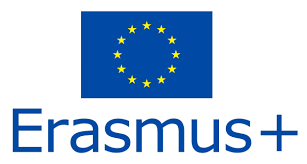 La Facoltà valdese di teologia è titolare dell’Erasmus Charter for Higher Education. Gli/le studenti del corso LSBT si possono candidare per un periodo di mobilità all’estero dalla durata di 3-12 mesi, economicamente sostenuto da un contributo proveniente da fondi europei (ca. 250 EUR al mese). I nostri istituti partner (per la mobilità di studenti) si trovano in Francia, Germania, Paesi Bassi, Repubblica Ceca, Slovacchia e Ungheria. Un elenco aggiornato degli istituti partner è accessibile sul sito: www.facoltavaldese.org/it (cliccare sul simbolo Erasmus+).Per ulteriori informazioni, contattare il delegato Erasmus della Facoltà: prof. Lothar Vogel (lothar.vogel@facoltavaldese.org)l'offerta didatticaCorso di laurea in teologia (ad obbligo di frequenzaCorso di laurea specialistica in teologia (ad obbligo di frequenza)Corsi di lingue bibliche – lezioni di visiting professors – corsi serali)Corso di laurea in scienze bibliche e teologicheCorsi base di formazione biblico-teologica (accesso senza titolo di studio)Corsi tematici di approfondimento teologico (post laurea triennale)Dottorati di ricerca (storia / teologia sistematica ed ecumenica)Corso Master in teologia interculturale (post laurea triennale)il sito internetwww.facoltavaldese.orgcomunicazioni ed aggiornamenti su: materiali didattici, iniziative speciali di formazione, seminari, convegni, sessioni di studio intensivocorsi gestiti da altre Facoltà ed Enti di formazione teologica riconosciuticalendario esami e discussione tesisegreteria:segreteria@facoltavaldese.org--------------------------------------------------------------------------------------------------------------------------------------------------------------------------------------------------------BibliotecaCinzia Iafrate – Angelina OliverioRoma (00193) via Pietro Cossa 44, lunedì/venerdì, h. 9-17 - tel. 06/45597379Versamenti delle quote di immatricolazione ed iscrizionebonifico bancario a: Facoltà Valdese di TeologiaBPER BancaBIC/SWIFT: BPMOIT22XXXIBAN:IT39P0538703265000047485859Come si raggiunge la Facoltàdalla stazione Termini metro linea A direzione Battistinifermata Lepanto, proseguire per Piazza Cavour